Kollégiumi szobaárak Kollégiumunk minden évben április 1 – től, július 31-ig, illetve szeptember 1 – től október 15-ig ad ki szobákat iskoláknak, kollégiumoknak és magán személyeknek.Augusztus 1-je és augusztus 31-e közötti időszakban a kollégium a szokásos évi felújítások miatt zárva tart.A kollégiumi szobákban 6 főt emeletes ágyon tudunk elhelyezni. A szobák száma fiú és lány szintenként 7-7 szoba. Szintenként a fürdők, mosdók és a WC-k közösek.Szoba árak:  18 éven felülieknek 1800 Ft/fő/éjszaka + 350 Ft/fő/éjszaka IFA (Idegen Forgalmi Adó)18 éven aluliaknak 1800 Ft/fő/éjszaka IFA nélkülHa ágyneműt és huzatot igényelnek egyszeri 600 Ft/fő mosatási költséget számítunk fel.Kapcsolat: tel: 22-472-270 Titkárság vagy 30-986-7932 Vincze József kollégiumvezető e-mail: www.entz.hu  illetve jozsef.vincze@entz.hu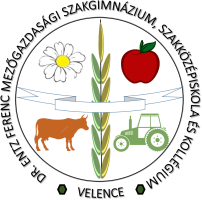 DR. ENTZ FERENC MEZŐGAZDASÁGI SZAKGIMNÁZIUM, SZAKKÖZÉPISKOLA ÉS KOLLÉGIUM2481. V E L E N C E, Ország út 19.
Telefon: 06/22/472-270 Tel/Fax: 06/22/472-183
E-mail: iskola@entz.hu www.entz.hu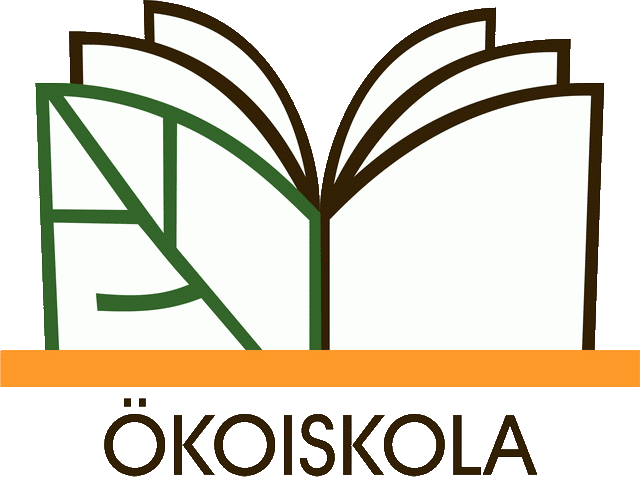 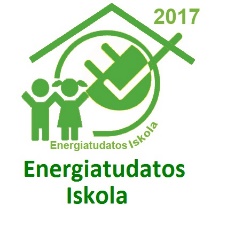 